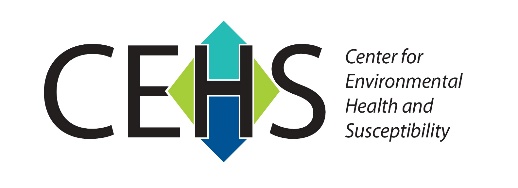 UNC – Center for Environmental Health and SusceptibilitySelected CEHS Member Publications 20171.	Cancer Genome Atlas Research Network, Hoadley KA, Gulley ML, et al. Integrated genomic characterization of oesophageal carcinoma. Nature. 2017 Jan 12;541(7636):169-75. PMCID: PMC5651175.2.	Ahmad S, Tyrrell J, Walton WG, Tripathy A, Redinbo MR, Tarran R. Short Palate, Lung, and Nasal Epithelial Clone 1 Has Antimicrobial and Antibiofilm Activities against the Burkholderia cepacia Complex. Antimicrobial agents and chemotherapy. 2016 Oct;60(10):6003-12. PMCID: PMC5038247.3.	Akinkugbe AA, Avery CL, Barritt AS, Cole SR, Lerch M, Mayerle J, Offenbacher S, Petersmann A, Nauck M, Volzke H, Slade GD, Heiss G, Kocher T, Holtfreter B. Do Genetic Markers of Inflammation Modify the Relationship between Periodontitis and Nonalcoholic Fatty Liver Disease? Findings from the SHIP Study. Journal of dental research. 2017 Nov;96(12):1392-9. PMCID: PMC5652859.4.	Avery CL, Wassel CL, Richard MA, Highland HM, Bien S, Zubair N, Soliman EZ, Fornage M, Bielinski SJ, Tao R, Seyerle AA, Shah SJ, Lloyd-Jones DM, Buyske S, Rotter JI, Post WS, Rich SS, Hindorff LA, Jeff JM, Shohet RV, Sotoodehnia N, Lin DY, Whitsel EA, Peters U, Haiman CA, Crawford DC, Kooperberg C, North KE. Fine mapping of QT interval regions in global populations refines previously identified QT interval loci and identifies signals unique to African and Hispanic descent populations. Heart rhythm. 2017 Apr;14(4):572-80. PMCID: PMC5448160.5.	Bailey ST, Smith AM, Kardos J, Wobker SE, Wilson HL, Krishnan B, Saito R, Lee HJ, Zhang J, Eaton SC, Williams LA, Manocha U, Peters DJ, Pan X, Carroll TJ, Felsher DW, Walter V, Zhang Q, Parker JS, Yeh JJ, Moffitt RA, Leung JY, Kim WY. MYC activation cooperates with Vhl and Ink4a/Arf loss to induce clear cell renal cell carcinoma. Nature communications. 2017 Jun 8;8:15770. PMCID: PMC5472759.6.	Balakrishnan S, Bu R, Price H, Zdanski C, Oldenburg AL. Multi-modal anatomical Optical Coherence Tomography and CT for in vivo Dynamic Upper Airway Imaging. Proceedings of SPIE--the International Society for Optical Engineering. 2017 Feb;10039. PMCID: PMC5648352.7.	Barrick J, Doblas A, Gardner MR, Sears PR, Ostrowski LE, Oldenburg AL. High-speed and high-sensitivity parallel spectral-domain optical coherence tomography using a supercontinuum light source. Optics letters. 2016 Dec 15;41(24):5620-3. PMCID: PMC5235345.8.	Barrington WT, Wulfridge P, Wells AE, Rojas CM, Howe SYF, Perry A, Hua K, Pellizzon MA, Hansen KD, Voy BH, Bennett BJ, Pomp D, Feinberg AP, Threadgill DW. Improving Metabolic Health Through Precision Dietetics in Mice. Genetics. 2018 Jan;208(1):399-417. PMCID: PMC5753872.9.	Beard JD, Engel LS, Richardson DB, Gammon MD, Baird C, Umbach DM, Allen KD, Stanwyck CL, Keller J, Sandler DP, Schmidt S, Kamel F. Military service, deployments, and exposures in relation to amyotrophic lateral sclerosis survival. PloS one. 2017;12(10):e0185751. PMCID: PMC5634564.10.	Belbin GM, Odgis J, Sorokin EP, Yee MC, Kohli S, Glicksberg BS, Gignoux CR, Wojcik GL, Van Vleck T, Jeff JM, Linderman M, Schurmann C, Ruderfer D, Cai X, Merkelson A, Justice AE, Young KL, Graff M, North KE, Peters U, James R, Hindorff L, Kornreich R, Edelmann L, Gottesman O, Stahl EE, Cho JH, Loos RJ, Bottinger EP, Nadkarni GN, Abul-Husn NS, Kenny EE. Genetic identification of a common collagen disease in puerto ricans via identity-by-descent mapping in a health system. eLife. 2017 Sep 12;6. PMCID: PMC5595434.11.	Bellendir SP, Rognstad DJ, Morris LP, Zapotoczny G, Walton WG, Redinbo MR, Ramsden DA, Sekelsky J, Erie DA. Substrate preference of Gen endonucleases highlights the importance of branched structures as DNA damage repair intermediates. Nucleic acids research. 2017 May 19;45(9):5333-48. PMCID: PMC5435919.12.	Bhatt AP, Redinbo MR, Bultman SJ. The role of the microbiome in cancer development and therapy. CA: a cancer journal for clinicians. 2017 Jul 08;67(4):326-44. PMCID: PMC5530583.13.	Bian X, Chi L, Gao B, Tu P, Ru H, Lu K. The artificial sweetener acesulfame potassium affects the gut microbiome and body weight gain in CD-1 mice. PloS one. 2017;12(6):e0178426. PMCID: PMC5464538.14.	Bian X, Chi L, Gao B, Tu P, Ru H, Lu K. Gut Microbiome Response to Sucralose and Its Potential Role in Inducing Liver Inflammation in Mice. Frontiers in physiology. 2017;8:487. PMCID: PMC5522834.15.	Bian X, Tu P, Chi L, Gao B, Ru H, Lu K. Saccharin induced liver inflammation in mice by altering the gut microbiota and its metabolic functions. Food and chemical toxicology: an international journal published for the British Industrial Biological Research Association. 2017 Sep;107(Pt B):530-9. PMCID: PMC5647777.16.	Blackmon RL, Kreda SM, Sears PR, Chapman BS, Hill DB, Tracy JB, Ostrowski LE, Oldenburg AL. Direct monitoring of pulmonary disease treatment biomarkers using plasmonic gold nanorods with diffusion-sensitive OCT. Nanoscale. 2017 Apr 13;9(15):4907-17. PMCID: PMC5473168.17.	Bower JJ, Vance LD, Psioda M, Smith-Roe SL, Simpson DA, Ibrahim JG, Hoadley KA, Perou CM, Kaufmann WK. Patterns of cell cycle checkpoint deregulation associated with intrinsic molecular subtypes of human breast cancer cells. NPJ breast cancer. 2017;3:9. PMCID: PMC5445620.18.	Brooks SA, Fry RC. Cadmium inhibits placental trophoblast cell migration via miRNA regulation of the transforming growth factor beta (TGF-beta) pathway. Food and chemical toxicology: an international journal published for the British Industrial Biological Research Association. 2017 Nov;109(Pt 1):721-6. PMCID: PMC5656529.19.	Brooks SA, Martin E, Smeester L, Grace MR, Boggess K, Fry RC. miRNAs as common regulators of the transforming growth factor (TGF)-beta pathway in the preeclamptic placenta and cadmium-treated trophoblasts: Links between the environment, the epigenome and preeclampsia. Food and chemical toxicology: an international journal published for the British Industrial Biological Research Association. 2016 Dec;98(Pt A):50-7. PMCID: PMC5156314.20.	Bruno JL, Romano D, Mazaika P, Lightbody AA, Hazlett HC, Piven J, Reiss AL. Longitudinal identification of clinically distinct neurophenotypes in young children with fragile X syndrome. Proceedings of the National Academy of Sciences of the United States of America. 2017 Oct 3;114(40):10767-72. PMCID: PMC5635864.21.	Bu R, Balakrishnan S, Iftimia N, Price H, Zdanski C, Oldenburg AL. Airway compliance measured by anatomic optical coherence tomography. Biomedical optics express. 2017 Apr 1;8(4):2195-209. PMCID: PMC5516819.22.	Buckley JP, Doherty BT, Keil AP, Engel SM. Statistical Approaches for Estimating Sex-Specific Effects in Endocrine Disruptors Research. Environmental health perspectives. 2017 Jun 23;125(6):067013. PMCID: PMC5743445.23.	Burbank AJ, Duran CG, Almond M, Wells H, Jenkins S, Jiang Q, Yang C, Wang T, Zhou H, Hernandez ML, Peden DB. A short course of gamma-tocopherol mitigates LPS-induced inflammatory responses in humans ex vivo. The Journal of allergy and clinical immunology. 2017 Oct;140(4):1179-81 e4. PMCID: PMC5632577.24.	Burbank AJ, Sood AK, Kesic MJ, Peden DB, Hernandez ML. Environmental determinants of allergy and asthma in early life. The Journal of allergy and clinical immunology. 2017 Jul;140(1):1-12. PMCID: PMC5675123.25.	Cacciottolo M, Wang X, Driscoll I, Woodward N, Saffari A, Reyes J, Serre ML, Vizuete W, Sioutas C, Morgan TE, Gatz M, Chui HC, Shumaker SA, Resnick SM, Espeland MA, Finch CE, Chen JC. Particulate air pollutants, APOE alleles and their contributions to cognitive impairment in older women and to amyloidogenesis in experimental models. Translational psychiatry. 2017 Jan 31;7(1):e1022. PMCID: PMC5299391.26.	Carson JL, Zhou L, Brighton L, Mills KH, Zhou H, Jaspers I, Hazucha M. Temporal structure/function variation in cultured differentiated human nasal epithelium associated with acute single exposure to tobacco smoke or E-cigarette vapor. Inhalation toxicology. 2017 Feb;29(3):137-44. PMCID: PMC5545111.27.	Chen D, Fang L, Mei S, Li H, Xu X, Des Marais TL, Lu K, Liu XS, Jin C. Regulation of Chromatin Assembly and Cell Transformation by Formaldehyde Exposure in Human Cells. Environmental health perspectives. 2017 Sep 21;125(9):097019. PMC Journal – In Process.28.	Chi GC, Hajat A, Miller KA, Whitsel EA, Griffin BA, Shih RA, Kaufman JD. Response to "Comment on 'Individual and Neighborhood Socioeconomic Status and the Association between Air Pollution and Cardiovascular Disease'". Environmental health perspectives. 2017 Jan 01;125(1):A16. PMCID: PMC5226687.29.	Chi L, Bian X, Gao B, Tu P, Ru H, Lu K. The Effects of an Environmentally Relevant Level of Arsenic on the Gut Microbiome and Its Functional Metagenome. Toxicological sciences: an official journal of the Society of Toxicology. 2017 Dec 1;160(2):193-204. PMC Journal – In Process.30.	Chi L, Gao B, Bian X, Tu P, Ru H, Lu K. Manganese-induced sex-specific gut microbiome perturbations in C57BL/6 mice. Toxicology and applied pharmacology. 2017 Sep 15;331:142-53. PMCID: PMC5653225.31.	Chiou YY, Yang Y, Rashid N, Ye R, Selby CP, Sancar A. Mammalian Period represses and de-represses transcription by displacing CLOCK-BMAL1 from promoters in a Cryptochrome-dependent manner. Proceedings of the National Academy of Sciences of the United States of America. 2016 Oct 11;113(41):E6072-E9. PMCID: PMC5068302.32.	Chittoor G, Haack K, Mehta NR, Laston S, Cole SA, Comuzzie AG, Butte NF, Voruganti VS. Genetic variation underlying renal uric acid excretion in Hispanic children: the Viva La Familia Study. BMC medical genetics. 2017 Jan 17;18(1):6. PMCID: PMC5240212.33.	Clapp PW, Jaspers I. Electronic Cigarettes: Their Constituents and Potential Links to Asthma. Current allergy and asthma reports. 2017 Oct 5;17(11):79. NIH Public Access N/A: Review.34.	Clapp PW, Pawlak EA, Lackey JT, Keating JE, Reeber SL, Glish GL, Jaspers I. Flavored e-cigarette liquids and cinnamaldehyde impair respiratory innate immune cell function. American journal of physiology Lung cellular and molecular physiology. 2017 Aug 01;313(2):L278-L92. PMCID: PMC5582929.35.	Daniels RD, Bertke SJ, Richardson DB, Cardis E, Gillies M, O'Hagan JA, Haylock R, Laurier D, Leuraud K, Moissonnier M, Thierry-Chef I, Kesminiene A, Schubauer-Berigan MK. Examining temporal effects on cancer risk in the international nuclear workers' study. International journal of cancer. 2017 Mar 15;140(6):1260-9. PMCID: PMC5286034.36.	De La Rosa VY, Asfaha J, Fasullo M, Loguinov A, Li P, Moore LE, Rothman N, Nakamura J, Swenberg JA, Scelo G, Zhang L, Smith MT, Vulpe CD. Editor's Highlight: High-Throughput Functional Genomics Identifies Modulators of TCE Metabolite Genotoxicity and Candidate Susceptibility Genes. Toxicological sciences: an official journal of the Society of Toxicology. 2017 Nov 1;160(1):111-20. PMC Journal – In Process.37.	Doherty BT, Kwok RK, Curry MD, Ekenga C, Chambers D, Sandler DP, Engel LS. Associations between blood BTEXS concentrations and hematologic parameters among adult residents of the U.S. Gulf States. Environmental research. 2017 Jul;156:579-87. PMCID: PMC5687063.38.	Dong F, Howard AG, Herring AH, Adair LS, Thompson AL, Popkin BM, Aiello AE, Zhang B, Gordon-Larsen P. Concordance of haemoglobin A1c, blood pressure and C-reactive protein between children and their parents in Chinese households. Pediatric obesity. 2017 Oct;12(5):422-30. PMCID: PMC5201443.39.	Donoghue LJ, Livraghi-Butrico A, McFadden KM, Thomas JM, Chen G, Grubb BR, O'Neal WK, Boucher RC, Kelada SNP. Identification of trans Protein QTL for Secreted Airway Mucins in Mice and a Causal Role for Bpifb1. Genetics. 2017 Oct;207(2):801-12. PMCID: PMC5629340.40.	Durkin MS, Maenner MJ, Baio J, Christensen D, Daniels J, Fitzgerald R, Imm P, Lee LC, Schieve LA, Van Naarden Braun K, Wingate MS, Yeargin-Allsopp M. Autism Spectrum Disorder Among US Children (2002-2010): Socioeconomic, Racial, and Ethnic Disparities. American journal of public health. 2017 Nov;107(11):1818-26. PMCID: PMC5637670.41.	Eggebrecht AT, Elison JT, Feczko E, Todorov A, Wolff JJ, Kandala S, Adams CM, Snyder AZ, Lewis JD, Estes AM, Zwaigenbaum L, Botteron KN, McKinstry RC, Constantino JN, Evans A, Hazlett HC, Dager S, Paterson SJ, Schultz RT, Styner MA, Gerig G, Das S, Kostopoulos P, Schlaggar BL, Petersen SE, Piven J, Pruett JR, Jr. Joint Attention and Brain Functional Connectivity in Infants and Toddlers. Cerebral cortex (New York, NY: 1991). 2017 Mar 1;27(3):1709-20. PMCID: PMC5452276.42.	Engel LS, Kwok RK, Miller AK, Blair A, Curry MD, McGrath JA, Sandler DP. The Gulf Long-Term Follow-Up Study (GuLF STUDY): Biospecimen collection at enrollment. Journal of toxicology and environmental health Part A. 2017;80(4):218-29. PMCID: PMC5522735.43.	Engel LS, Werder E, Satagopan J, Blair A, Hoppin JA, Koutros S, Lerro CC, Sandler DP, Alavanja MC, Beane Freeman LE. Insecticide Use and Breast Cancer Risk among Farmers' Wives in the Agricultural Health Study. Environmental health perspectives. 2017 Sep 6;125(9):097002. PMC Journal – In Process.44.	Feng Y, Rhie SK, Huo D, Ruiz-Narvaez EA, Haddad SA, Ambrosone CB, John EM, Bernstein L, Zheng W, Hu JJ, Ziegler RG, Nyante S, Bandera EV, Ingles SA, Press MF, Deming SL, Rodriguez-Gil JL, Zheng Y, Yao S, Han YJ, Ogundiran TO, Rebbeck TR, Adebamowo C, Ojengbede O, Falusi AG, Hennis A, Nemesure B, Ambs S, Blot W, Cai Q, Signorello L, Nathanson KL, Lunetta KL, Sucheston-Campbell LE, Bensen JT, Chanock SJ, Marchand LL, Olshan AF, Kolonel LN, Conti DV, Coetzee GA, Stram DO, Olopade OI, Palmer JR, Haiman CA. Characterizing Genetic Susceptibility to Breast Cancer in Women of African Ancestry. Cancer epidemiology, biomarkers & prevention: a publication of the American Association for Cancer Research, cosponsored by the American Society of Preventive Oncology. 2017 Jul;26(7):1016-26. PMCID: PMC5500414.45.	Franceschini N, Fry RC, Balakrishnan P, Navas-Acien A, Oliver-Williams C, Howard AG, Cole SA, Haack K, Lange EM, Howard BV, Best LG, Francesconi KA, Goessler W, Umans JG, Tellez-Plaza M. Cadmium body burden and increased blood pressure in middle-aged American Indians: the Strong Heart Study. Journal of human hypertension. 2017 Mar;31(3):225-30. PMCID: PMC5299034.46.	Furlong MA, Barr DB, Wolff MS, Engel SM. Prenatal exposure to pyrethroid pesticides and childhood behavior and executive functioning. Neurotoxicology. 2017 Sep;62:231-8. PMCID: PMC5623638.47.	Furlong MA, Herring A, Buckley JP, Goldman BD, Daniels JL, Engel LS, Wolff MS, Chen J, Wetmur J, Barr DB, Engel SM. Prenatal exposure to organophosphorus pesticides and childhood neurodevelopmental phenotypes. Environmental research. 2017 Oct;158:737-47. PMCID: PMC5577985.48.	Gao B, Bian X, Chi L, Tu P, Ru H, Lu K. Editor's Highlight: OrganophosphateDiazinon Altered Quorum Sensing, Cell Motility, Stress Response, and Carbohydrate Metabolism of Gut Microbiome. Toxicological sciences: an official journal of the Society of Toxicology. 2017 Jun 01;157(2):354-64. PMCID: PMC5458788.49.	Gao B, Chi L, Mahbub R, Bian X, Tu P, Ru H, Lu K. Multi-Omics Reveals that Lead Exposure Disturbs Gut Microbiome Development, Key Metabolites, and Metabolic Pathways. Chemical research in toxicology. 2017 Apr 17;30(4):996-1005. PMCID: PMC5654721.50.	Gao B, Tu P, Bian X, Chi L, Ru H, Lu K. Profound perturbation induced by triclosan exposure in mouse gut microbiome: a less resilient microbial community with elevated antibiotic and metal resistomes. BMC pharmacology & toxicology. 2017 Jun 12;18(1):46. PMCID: PMC5469155.51.	Gao L, Mutlu E, Collins LB, Walker NJ, Hartwell HJ, Olson JR, Sun W, Gold A, Ball LM, Swenberg JA. DNA Product Formation in Female Sprague-Dawley Rats Following Polyhalogenated Aromatic Hydrocarbon (PHAH) Exposure. Chemical research in toxicology. 2017 Mar 20;30(3):794-803. PMCID: PMC5363288.52.	Gao Y, Mutter-Rottmayer E, Zlatanou A, Vaziri C, Yang Y. Mechanisms of Post-Replication DNA Repair. Genes. 2017 Feb 08;8(2). PMCID: PMC5333053.53.	Gao Y, Tateishi S, Vaziri C. Pathological trans-lesion synthesis in cancer. Cell cycle (Georgetown, Tex). 2016 Nov 16;15(22):3005-6. PMCID: PMC5134697.54.	Gillies M, Richardson DB, Cardis E, Daniels RD, O'Hagan JA, Haylock R, Laurier D, Leuraud K, Moissonnier M, Schubauer-Berigan MK, Thierry-Chef I, Kesminiene A. Mortality from Circulatory Diseases and other Non-Cancer Outcomes among Nuclear Workers in France, the United Kingdom and the United States (INWORKS). Radiation research. 2017 Sep;188(3):276-90. PMCID: PMC5651512.55.	Gomez JC, Dang H, Kanke M, Hagan RS, Mock JR, Kelada SNP, Sethupathy P, Doerschuk CM. Predicted effects of observed changes in the mRNA and microRNA transcriptome of lung neutrophils during S. pneumoniae pneumonia in mice. Scientific reports. 2017 Sep 12;7(1):11258. PMCID: PMC5595893.56.	Gondalia R, Avery CL, Napier MD, Mendez-Giraldez R, Stewart JD, Sitlani CM, Li Y, Wilhelmsen KC, Duan Q, Roach J, North KE, Reiner AP, Zhang ZM, Tinker LF, Yanosky JD, Liao D, Whitsel EA. Genome-wide Association Study of Susceptibility to Particulate Matter-Associated QT Prolongation. Environmental health perspectives. 2017 Jun 8;125(6):067002. PMCID: PMC5714283.57.	Groth C, Banerjee S, Ramachandran G, Stenzel MR, Sandler DP, Blair A, Engel LS, Kwok RK, Stewart PA. Bivariate Left-Censored Bayesian Model for Predicting Exposure: Preliminary Analysis of Worker Exposure during the Deepwater Horizon Oil Spill. Annals of work exposures and health. 2017 Jan 1;61(1):76-86. PMC Journal – In Process.58.	Hardy ST, Holliday KM, Chakladar S, Engeda JC, Allen NB, Heiss G, Lloyd-Jones DM, Schreiner PJ, Shay CM, Lin D, Zeng D, Avery CL. Heterogeneity in Blood Pressure Transitions Over the Life Course: Age-Specific Emergence of Racial/Ethnic and Sex Disparities in the United States. JAMA cardiology. 2017 Jun 01;2(6):653-61. PMCID: PMC5634332.59.	Hazlett HC, Gu H, Munsell BC, Kim SH, Styner M, Wolff JJ, Elison JT, Swanson MR, Zhu H, Botteron KN, Collins DL, Constantino JN, Dager SR, Estes AM, Evans AC, Fonov VS, Gerig G, Kostopoulos P, McKinstry RC, Pandey J, Paterson S, Pruett JR, Schultz RT, Shaw DW, Zwaigenbaum L, Piven J. Early brain development in infants at high risk for autism spectrum disorder. Nature. 2017 Feb 15;542(7641):348-51. PMCID: PMC5336143.60.	Heng YJ, Lester SC, Tse GM, Factor RE, Allison KH, Collins LC, Chen YY, Jensen KC, Johnson NB, Jeong JC, Punjabi R, Shin SJ, Singh K, Krings G, Eberhard DA, Tan PH, Korski K, Waldman FM, Gutman DA, Sanders M, Reis-Filho JS, Flanagan SR, Gendoo DM, Chen GM, Haibe-Kains B, Ciriello G, Hoadley KA, Perou CM, Beck AH. The molecular basis of breast cancer pathological phenotypes. The Journal of pathology. 2017 Feb;241(3):375-91. PMCID: PMC5499709.61.	Hoffman K, Butt CM, Webster TF, Preston EV, Hammel SC, Makey C, Lorenzo AM, Cooper EM, Carignan C, Meeker JD, Hauser R, Soubry A, Murphy SK, Price TM, Hoyo C, Mendelsohn E, Congleton J, Daniels JL, Stapleton HM. Temporal Trends in Exposure to Organophosphate Flame Retardants in the United States. Environmental science & technology letters. 2017 Mar 14;4(3):112-8. PMCID: PMC5352975.62.	Howson JMM, Zhao W, Barnes DR, Ho WK, Young R, Paul DS, Waite LL, Freitag DF, Fauman EB, Salfati EL, Sun BB, Eicher JD, Johnson AD, Sheu WHH, Nielsen SF, Lin WY, Surendran P, Malarstig A, Wilk JB, Tybjaerg-Hansen A, Rasmussen KL, Kamstrup PR, Deloukas P, Erdmann J, Kathiresan S, Samani NJ, Schunkert H, Watkins H, CardioGramplusC4D, Do R, Rader DJ, Johnson JA, Hazen SL, Quyyumi AA, Spertus JA, Pepine CJ, Franceschini N, Justice A, Reiner AP, Buyske S, Hindorff LA, Carty CL, North KE, Kooperberg C, Boerwinkle E, Young K, Graff M, Peters U, Absher D, Hsiung CA, Lee WJ, Taylor KD, Chen YH, Lee IT, Guo X, Chung RH, Hung YJ, Rotter JI, Juang JJ, Quertermous T, Wang TD, Rasheed A, Frossard P, Alam DS, Majumder AAS, Di Angelantonio E, Chowdhury R, Epic CVD, Chen YI, Nordestgaard BG, Assimes TL, Danesh J, Butterworth AS, Saleheen D. Fifteen new risk loci for coronary artery disease highlight arterial-wall-specific mechanisms. Nature genetics. 2017 Jul;49(7):1113-9. PMCID: PMC5555387.63.	Hu J, Adebali O, Adar S, Sancar A. Dynamic maps of UV damage formation and repair for the human genome. Proceedings of the National Academy of Sciences of the United States of America. 2017 Jun 27;114(26):6758-63. PMCID: PMC5495279.64.	Hu J, Selby CP, Adar S, Adebali O, Sancar A. Molecular mechanisms and genomic maps of DNA excision repair in Escherichia coli and humans. The Journal of biological chemistry. 2017 Sep 22;292(38):15588-97. PMCID: PMC5612094.65.	Huo D, Hu H, Rhie SK, Gamazon ER, Cherniack AD, Liu J, Yoshimatsu TF, Pitt JJ, Hoadley KA, Troester M, Ru Y, Lichtenberg T, Sturtz LA, Shelley CS, Benz CC, Mills GB, Laird PW, Shriver CD, Perou CM, Olopade OI. Comparison of Breast Cancer Molecular Features and Survival by African and European Ancestry in The Cancer Genome Atlas. JAMA oncology. 2017 Dec 1;3(12):1654-62. PMCID: PMC5671371.66.	Justice AE, Howard AG, Chittoor G, Fernandez-Rhodes L, Graff M, Voruganti VS, Diao G, Love SM, Franceschini N, O'Connell JR, Avery CL, Young KL, North KE. Genome-wide association of trajectories of systolic blood pressure change. BMC proceedings. 2016;10(Suppl 7):321-7. PMCID: PMC5133524.67.	Kadmiel M, Matson BC, Espenschied ST, Lenhart PM, Caron KM. Loss of receptor activity-modifying protein 2 in mice causes placental dysfunction and alters PTH1R regulation. PloS one. 2017;12(7):e0181597. PMCID: PMC5519170.68.	Kechele DO, Blue RE, Zwarycz B, Espenschied ST, Mah AT, Siegel MB, Perou CM, Ding S, Magness ST, Lund PK, Caron KM. Orphan Gpr182 suppresses ERK-mediated intestinal proliferation during regeneration and adenoma formation. The Journal of clinical investigation. 2017 Feb 01;127(2):593-607. PMCID: PMC5272174.69.	Kechele DO, Dunworth WP, Trincot CE, Wetzel-Strong SE, Li M, Ma H, Liu J, Caron KM. Endothelial Restoration of Receptor Activity-Modifying Protein 2 Is Sufficient to Rescue Lethality, but Survivors Develop Dilated Cardiomyopathy. Hypertension. 2016 Sep;68(3):667-77. PMCID: PMC4982823.70.	Kelley DE, Boynton MH, Noar SM, Morgan JC, Mendel JR, Ribisl KM, Stepanov I, Nylander-French LA, Brewer NT. Effective Message Elements for Disclosures about Chemicals in Cigarette Smoke. Nicotine & tobacco research: official journal of the Society for Research on Nicotine and Tobacco. 2017 May 17. PMC Journal – In Process.71.	Kelly SA, Zhao L, Jung KC, Hua K, Threadgill DW, Kim Y, de Villena FP, Pomp D. Prevention of tumorigenesis in mice by exercise is dependent on strain background and timing relative to carcinogen exposure. Scientific reports. 2017 Feb 22;7:43086. PMCID: PMC5320535.72.	Khankari NK, Bradshaw PT, Steck SE, He K, Olshan AF, Ahn J, Terry MB, Crew KD, Teitelbaum SL, Neugut AI, Santella RM, Gammon MD. Interaction between polyunsaturated fatty acids and genetic variants in relation to breast cancer incidence. Journal of cancer epidemiology and prevention (iMedPub). 2016;1(1). PMCID: PMC5621474.73.	Kinlaw AC, Buckley JP, Engel SM, Poole C, Brookhart MA, Keil AP. Left Truncation Bias to Explain the Protective Effect of Smoking on Preeclampsia: Potential, But How Plausible? Epidemiology (Cambridge, Mass). 2017 May;28(3):428-34. PMCID: PMC5378608.74.	Kinlaw AC, Sturmer T, Lund JL, Pedersen L, Kappelman MD, Daniels JL, Froslev T, Mack CD, Sorensen HT. Trends in Antibiotic Use by Birth Season and Birth Year. Pediatrics. 2017 Sep;140(3). PMCID: PMC5574728.75.	Kwok RK, Engel LS, Miller AK, Blair A, Curry MD, Jackson WB, Stewart PA, Stenzel MR, Birnbaum LS, Sandler DP, Gu LFSRT. The GuLF STUDY: A Prospective Study of Persons Involved in the Deepwater Horizon Oil Spill Response and Clean-Up. Environmental health perspectives. 2017 Apr;125(4):570-8. PMCID: PMC5382003.76.	Laine JE, Bailey KA, Olshan AF, Smeester L, Drobna Z, Styblo M, Douillet C, Garcia-Vargas G, Rubio-Andrade M, Pathmasiri W, McRitchie S, Sumner SJ, Fry RC. Neonatal Metabolomic Profiles Related to Prenatal Arsenic Exposure. Environmental science & technology. 2017 Jan 03;51(1):625-33. PMCID: PMC5460981.77.	Laudermilk LT, Thomas JM, Kelada SN. Differential Regulation of Zfp30 Expression in Murine Airway Epithelia Through Altered Binding of ZFP148 to rs51434084. G3 (Bethesda, Md). 2018 Feb 2;8(2):687-693. PMC Journal – In Process.78.	Lewis JD, Evans AC, Pruett JR, Jr., Botteron KN, McKinstry RC, Zwaigenbaum L, Estes AM, Collins DL, Kostopoulos P, Gerig G, Dager SR, Paterson S, Schultz RT, Styner MA, Hazlett HC, Piven J. The Emergence of Network Inefficiencies in Infants With Autism Spectrum Disorder. Biological psychiatry. 2017 Aug 1;82(3):176-85. PMCID: PMC5524449.79.	Li W, Hu J, Adebali O, Adar S, Yang Y, Chiou YY, Sancar A. Human genome-wide repair map of DNA damage caused by the cigarette smoke carcinogen benzo[a]pyrene. Proceedings of the National Academy of Sciences of the United States of America. 2017 Jun 27;114(26):6752-7. PMCID: PMC5495276.80.	Lin YH, Arashiro M, Clapp PW, Cui T, Sexton KG, Vizuete W, Gold A, Jaspers I, Fry RC, Surratt JD. Gene Expression Profiling in Human Lung Cells Exposed to Isoprene-Derived Secondary Organic Aerosol. Environmental science & technology. 2017 Jul 18;51(14):8166-75. PMCID: PMC5610912.81.	Liu W, Snell JM, Jeck WR, Hoadley KA, Wilkerson MD, Parker JS, Patel N, Mlombe YB, Mulima G, Liomba NG, Wolf LL, Shores CG, Gopal S, Sharpless NE. Subtyping sub-Saharan esophageal squamous cell carcinoma by comprehensive molecular analysis. JCI insight. 2017 Nov 16;2(22). PMCID: PMC5720588.82.	Manuck TA, Stoddard GJ, Fry RC, Esplin MS, Varner MW. Nonresponse to 17-alpha hydroxyprogesterone caproate for recurrent spontaneous preterm birth prevention: clinical prediction and generation of a risk scoring system. American journal of obstetrics and gynecology. 2016 Nov;215(5):622 e1- e8. PMCID: PMC5086280.83.	Martin E, Smeester L, Bommarito PA, Grace MR, Boggess K, Kuban K, Karagas MR, Marsit CJ, O'Shea TM, Fry RC. Sexual epigenetic dimorphism in the human placenta: implications for susceptibility during the prenatal period. Epigenomics. 2017 Mar;9(3):267-78. PMCID: PMC5331919.84.	Martin EM, Styblo M, Fry RC. Genetic and epigenetic mechanisms underlying arsenic-associated diabetes mellitus: a perspective of the current evidence. Epigenomics. 2017 May;9(5):701-10. PMCID: PMC5480787.85.	Matson BC, Pierce SL, Espenschied ST, Holle E, Sweatt IH, Davis ES, Tarran R, Young SL, Kohout TA, van Duin M, Caron KM. Adrenomedullin improves fertility and promotes pinopodes and cell junctions in the peri-implantation endometrium. Biology of reproduction. 2017 Sep 1;97(3):466-77. PMC Journal – In Process.86.	Mauguen A, Zabor EC, Thomas NE, Berwick M, Seshan VE, Begg CB. Defining Cancer Subtypes With Distinctive Etiologic Profiles: An Application to the Epidemiology of Melanoma. Journal of the American Statistical Association. 2017;112(517):54-63. PMCID: PMC5460661.87.	McCoy ES, Taylor-Blake B, Aita M, Simon JM, Philpot BD, Zylka MJ. Enhanced Nociception in Angelman Syndrome Model Mice. The Journal of neuroscience: the official journal of the Society for Neuroscience. 2017 Oct 18;37(42):10230-9. PMCID: PMC5647775.88.	McGowan CJ, Kwok RK, Engel LS, Stenzel MR, Stewart PA, Sandler DP. Respiratory, Dermal, and Eye Irritation Symptoms Associated with Corexit EC9527A/EC9500A following the Deepwater Horizon Oil Spill: Findings from the GuLF STUDY. Environmental health perspectives. 2017 Sep 15;125(9):097015. PMC Journal – In Process.89.	McMullan RC, Kelly SA, Hua K, Buckley BK, Faber JE, Pardo-Manuel de Villena F, Pomp D. Long-term exercise in mice has sex-dependent benefits on body composition and metabolism during aging. Physiological reports. 2016 Nov;4(21). PMCID: PMC5112492.90.	Mose LE, Selitsky SR, Bixby LM, Marron DL, Iglesia MD, Serody JS, Perou CM, Vincent BG, Parker JS. Assembly-based inference of B-cell receptor repertoires from short read RNA sequencing data with V'DJer. Bioinformatics (Oxford, England). 2016 Dec 15;32(24):3729-34. PMCID: PMC5167060.91.	Mutter-Rottmayer E, Gao Y, Vaziri C. Cancer cells activate damage-tolerant and error-prone DNA synthesis. Molecular & cellular oncology. 2016;3(6):e1225547. PMCID: PMC5160398.92.	Ng MCY, Graff M, Lu Y, Justice AE, Mudgal P, Liu CT, Young K, Yanek LR, Feitosa MF, Wojczynski MK, Rand K, Brody JA, Cade BE, Dimitrov L, Duan Q, Guo X, Lange LA, Nalls MA, Okut H, Tajuddin SM, Tayo BO, Vedantam S, Bradfield JP, Chen G, Chen WM, Chesi A, Irvin MR, Padhukasahasram B, Smith JA, Zheng W, Allison MA, Ambrosone CB, Bandera EV, Bartz TM, Berndt SI, Bernstein L, Blot WJ, Bottinger EP, Carpten J, Chanock SJ, Chen YI, Conti DV, Cooper RS, Fornage M, Freedman BI, Garcia M, Goodman PJ, Hsu YH, Hu J, Huff CD, Ingles SA, John EM, Kittles R, Klein E, Li J, McKnight B, Nayak U, Nemesure B, Ogunniyi A, Olshan A, Press MF, Rohde R, Rybicki BA, Salako B, Sanderson M, Shao Y, Siscovick DS, Stanford JL, Stevens VL, Stram A, Strom SS, Vaidya D, Witte JS, Yao J, Zhu X, Ziegler RG, Zonderman AB, Adeyemo A, Ambs S, Cushman M, Faul JD, Hakonarson H, Levin AM, Nathanson KL, Ware EB, Weir DR, Zhao W, Zhi D, Arnett DK, Grant SFA, Kardia SLR, Oloapde OI, Rao DC, Rotimi CN, Sale MM, Williams LK, Zemel BS, Becker DM, Borecki IB, Evans MK, Harris TB, Hirschhorn JN, Li Y, Patel SR, Psaty BM, Rotter JI, Wilson JG, Bowden DW, Cupples LA, Haiman CA, Loos RJF, North KE. Discovery and fine-mapping of adiposity loci using high density imputation of genome-wide association studies in individuals of African ancestry: African Ancestry Anthropometry Genetics Consortium. PLoS genetics. 2017 Apr;13(4):e1006719. PMCID: PMC5419579.93.	Noordam R, Sitlani CM, Avery CL, Stewart JD, Gogarten SM, Wiggins KL, Trompet S, Warren HR, Sun F, Evans DS, Li X, Li J, Smith AV, Bis JC, Brody JA, Busch EL, Caulfield MJ, Chen YI, Cummings SR, Cupples LA, Duan Q, Franco OH, Mendez-Giraldez R, Harris TB, Heckbert SR, van Heemst D, Hofman A, Floyd JS, Kors JA, Launer LJ, Li Y, Li-Gao R, Lange LA, Lin HJ, de Mutsert R, Napier MD, Newton-Cheh C, Poulter N, Reiner AP, Rice KM, Roach J, Rodriguez CJ, Rosendaal FR, Sattar N, Sever P, Seyerle AA, Slagboom PE, Soliman EZ, Sotoodehnia N, Stott DJ, Sturmer T, Taylor KD, Thornton TA, Uitterlinden AG, Wilhelmsen KC, Wilson JG, Gudnason V, Jukema JW, Laurie CC, Liu Y, Mook-Kanamori DO, Munroe PB, Rotter JI, Vasan RS, Psaty BM, Stricker BH, Whitsel EA. A genome-wide interaction analysis of tricyclic/tetracyclic antidepressants and RR and QT intervals: a pharmacogenomics study from the Cohorts for Heart and Aging Research in Genomic Epidemiology (CHARGE) consortium. Journal of medical genetics. 2017 May;54(5):313-23. PMCID: PMC5406254.94.	Nye MD, King KE, Darrah TH, Maguire R, Jima DD, Huang Z, Mendez MA, Fry RC, Jirtle RL, Murphy SK, Hoyo C. Maternal blood lead concentrations, DNA methylation of MEG3 DMR regulating the DLK1/MEG3 imprinted domain and early growth in a multiethnic cohort. Environmental epigenetics. 2016;2(1). PMCID: PMC5258134.95.	Parada H, Jr., Bradshaw PT, Engel LS, Conway K, Steck SE, Teitelbaum SL, Neugut AI, Santella RM, Gammon MD. Environmental Tobacco Smoke Exposure and Survival Following Breast Cancer. Cancer epidemiology, biomarkers & prevention: a publication of the American Association for Cancer Research, cosponsored by the American Society of Preventive Oncology. 2017 Feb;26(2):278-80. PMCID: PMC5296216.96.	Parada H, Jr., Steck SE, Bradshaw PT, Engel LS, Conway K, Teitelbaum SL, Neugut AI, Santella RM, Gammon MD. Grilled, Barbecued, and Smoked Meat Intake and Survival Following Breast Cancer. Journal of the National Cancer Institute. 2017 Jun;109(6). PMCID: PMC5214623.97.	Parada H, Jr., Sun X, Fleming JM, Williams-DeVane CR, Kirk EL, Olsson LT, Perou CM, Olshan AF, Troester MA. Race-associated biological differences among luminal A and basal-like breast cancers in the Carolina Breast Cancer Study. Breast cancer research: BCR. 2017 Dec 11;19(1):131. PMCID: PMC5725885.98.	Parada H, Jr., Sun X, Tse CK, Olshan AF, Troester MA, Conway K. Active smoking and survival following breast cancer among African American and non-African American women in the Carolina Breast Cancer Study. Cancer causes & control: CCC. 2017 Sep;28(9):929-38. PMCID: PMC5709174.99.	Parrish JW, Shanahan ME, Schnitzer PG, Lanier P, Daniels JL, Marshall SW. Quantifying sources of bias in longitudinal data linkage studies of child abuse and neglect: measuring impact of outcome specification, linkage error, and partial cohort follow-up. Injury epidemiology. 2017 Dec;4(1):23. PMCID: PMC5545181.100.	Pawlak JB, Wetzel-Strong SE, Dunn MK, Caron KM. Cardiovascular effects of exogenous adrenomedullin and CGRP in Ramp and Calcrl deficient mice. Peptides. 2017 Feb;88:1-7. PMCID: PMC5706544.101.	Pellock SJ, Redinbo MR. Glucuronides in the gut: Sugar-driven symbioses between microbe and host. The Journal of biological chemistry. 2017 May 26;292(21):8569-76. PMCID: PMC5448086.102.	Piven J, Elison JT, Zylka MJ. Toward a conceptual framework for early brain and behavior development in autism. Molecular psychiatry. 2017 Oct;22(10):1385-94. PMCID: PMC5621737.103.	Poti JM, Mendez MA, Ng SW, Popkin BM. Highly Processed and Ready-to-Eat Packaged Food and Beverage Purchases Differ by Race/Ethnicity among US Households. The Journal of nutrition. 2016 Sep;146(9):1722-30. PMCID: PMC4997279.104.	Powell-Wiley TM, Moore K, Allen N, Block R, Evenson KR, Mujahid M, Diez Roux AV. Associations of Neighborhood Crime and Safety and With Changes in Body Mass Index and Waist Circumference: The Multi-Ethnic Study of Atherosclerosis. American journal of epidemiology. 2017 Aug 1;186(3):280-8. PMC Journal – In Process.105.	Qian L, Zhao A, Zhang Y, Chen T, Zeisel SH, Jia W, Cai W. Metabolomic Approaches to Explore Chemical Diversity of Human Breast-Milk, Formula Milk and Bovine Milk. International journal of molecular sciences. 2016 Dec 17;17(12). PMCID: PMC5187928.106.	Rager JE, Ring CL, Fry RC, Suh M, Proctor DM, Haws LC, Harris MA, Thompson CM. High-Throughput Screening Data Interpretation in the Context of In Vivo Transcriptomic Responses to Oral Cr(VI) Exposure. Toxicological sciences: an official journal of the Society of Toxicology. 2017 Jul 1;158(1):199-212. PMC Journal – In Process.107.	Rebuli ME, Speen AM, Clapp PW, Jaspers I. Novel applications for a noninvasive sampling method of the nasal mucosa. American journal of physiology Lung cellular and molecular physiology. 2017 Feb 01;312(2):L288-l96. PMCID: PMC5336583.108.	Redinbo MR. Microbial Molecules from the Multitudes within Us. Cell metabolism. 2017 Feb 07;25(2):230-2. NIH Public Access N/A: Comment.109.	Reidel B, Radicioni G, Clapp P, Ford AA, Abdelwahab S, Rebuli ME, Haridass P, Alexis NE, Jaspers I, Kesimer M. E-Cigarette Use Causes a Unique Innate Immune Response in the Lung Involving Increased Neutrophilic Activation and Altered Mucin Secretion. American journal of respiratory and critical care medicine. Epub 2017 Oct 20. PMC Journal – In Process.110.	Reyes JM, Xu Y, Vizuete W, Serre ML. Regionalized PM2.5 Community Multiscale Air Quality model performance evaluation across a continuous spatiotemporal domain. Atmospheric environment (Oxford, England: 1994). 2017 Jan;148:258-65. PMCID: PMC5571875.111.	Richardson DB, Keil AP, Cole SR, MacLehose RF. Observed and Expected Mortality in Cohort Studies. American journal of epidemiology. 2017 Mar 15;185(6):479-86. PMCID: PMC5391699.112.	Rubenstein E, Edmondson Pretzel R, Windham GC, Schieve LA, Wiggins LD, DiGuiseppi C, Olshan AF, Howard AG, Pence BW, Young L, Daniels J. The Broader Autism Phenotype in Mothers is Associated with Increased Discordance Between Maternal-Reported and Clinician-Observed Instruments that Measure Child Autism Spectrum Disorder. Journal of autism and developmental disorders. 2017 Oct;47(10):3253-66. PMCID: PMC5728366.113.	Rummo PE, Guilkey DK, Shikany JM, Reis JP, Gordon-Larsen P. How do individual-level sociodemographics and neighbourhood-level characteristics influence residential location behaviour in the context of the food and built environment? Findings from 25 years of follow-up in the CARDIA Study. Journal of epidemiology and community health. 2017 Mar;71(3):261-8. PMCID: PMC5318652.114.	Sheehan WJ, Gaffin JM, Peden DB, Bush RK, Phipatanakul W. Advances in environmental and occupational disorders in 2016. The Journal of allergy and clinical immunology. 2017 Dec;140(6):1683-92. NIH Public Access N/A: Review.115.	Singer AB, Wolff MS, Silva MJ, Calafat AM, Engel SM. Prenatal phthalate exposures and child temperament at 12 and 24 months. Neurotoxicology. 2017 Sep;62:248-57. PMCID: PMC5623642.116.	Sofer T, Richardson DB, Colicino E, Schwartz J, Tchetgen Tchetgen EJ. On negative outcome control of unobserved confounding as a generalization of difference-in-differences. Statistical science: a review journal of the Institute of Mathematical Statistics. 2016;31(3):348-61. PMCID: PMC5322866.117.	Stingone JA, Luben TJ, Carmichael SL, Aylsworth AS, Botto LD, Correa A, Gilboa SM, Langlois PH, Nembhard WN, Richmond-Bryant J, Shaw GM, Olshan AF, National Birth Defects Prevention S. Maternal Exposure to Nitrogen Dioxide, Intake of Methyl Nutrients, and Congenital Heart Defects in Offspring. American journal of epidemiology. 2017 Sep 15;186(6):719-29. PMCID: PMC5610640.118.	Sun X, Hoadley KA, Kim WY, Furberg H, Olshan AF, Troester MA. Age at diagnosis, obesity, smoking, and molecular subtypes in muscle-invasive bladder cancer. Cancer causes & control: CCC. 2017 Jun;28(6):539-44. PMCID: PMC5477976.119.	Swanson MR, Wolff JJ, Elison JT, Gu H, Hazlett HC, Botteron K, Styner M, Paterson S, Gerig G, Constantino J, Dager S, Estes A, Vachet C, Piven J. Splenium development and early spoken language in human infants. Developmental science. 2017 Mar;20(2). PMCID: PMC4840090.120.	Taylor KW, Baird DD, Herring AH, Engel LS, Nichols HB, Sandler DP, Troester MA. Associations among personal care product use patterns and exogenous hormone use in the NIEHS Sister Study. Journal of exposure science & environmental epidemiology. 2017 Sep;27(5):458-64. PMCID: PMC5526738.121.	Thompson CM, Rager JE, Suh M, Ring CL, Proctor DM, Haws LC, Fry RC, Harris MA. Transcriptomic responses in the oral cavity of F344 rats and B6C3F1 mice following exposure to Cr(VI): Implications for risk assessment. Environmental and molecular mutagenesis. 2016 Dec;57(9):706-16. PMCID: PMC5215477.122.	Tilley SK, Joseph RM, Kuban KCK, Dammann OU, O'Shea TM, Fry RC. Genomic biomarkers of prenatal intrauterine inflammation in umbilical cord tissue predict later life neurological outcomes. PloS one. 2017;12(5):e0176953. PMCID: PMC5426658.123.	Tilley SK, Kim WY, Fry RC. Analysis of bladder cancer tumor CpG methylation and gene expression within The Cancer Genome Atlas identifies GRIA1 as a prognostic biomarker for basal-like bladder cancer. American journal of cancer research. 2017;7(9):1850-62. PMCID: PMC5622220.124.	Tilley SK, Reif DM, Fry RC. Incorporating ToxCast and Tox21 datasets to rank biological activity of chemicals at Superfund sites in North Carolina. Environment international. 2017 Apr;101:19-26. PMCID: PMC5351294.125.	Tomlinson MS, Bommarito PA, Martin EM, Smeester L, Fichorova RN, Onderdonk AB, Kuban KCK, O'Shea TM, Fry RC. Microorganisms in the human placenta are associated with altered CpG methylation of immune and inflammation-related genes. PloS one. 2017;12(12):e0188664. PMCID: PMC5730116.126.	Villanger GD, Learner E, Longnecker MP, Ask H, Aase H, Zoeller RT, Knudsen GP, Reichborn-Kjennerud T, Zeiner P, Engel SM. Effects of Sample Handling and Analytical Procedures on Thyroid Hormone Concentrations in Pregnant Women's Plasma. Epidemiology (Cambridge, Mass). 2017 May;28(3):365-9. PMCID: PMC5378640.127.	Vora NL, Smeester L, Boggess K, Fry RC. Investigating the Role of Fetal Gene Expression in Preterm Birth. Reproductive sciences (Thousand Oaks, Calif). 2017 Jun;24(6):824-8. PMC Journal – In Process.128.	Walsh DM, McCullough SD, Yourstone S, Jones SW, Cairns BA, Jones CD, Jaspers I, Diaz-Sanchez D. Alterations in airway microbiota in patients with PaO2/FiO2 ratio </= 300 after burn and inhalation injury. PloS one. 2017;12(3):e0173848. PMCID: PMC5373524.129.	Winglee K, Howard AG, Sha W, Gharaibeh RZ, Liu J, Jin D, Fodor AA, Gordon-Larsen P. Recent urbanization in China is correlated with a Westernized microbiome encoding increased virulence and antibiotic resistance genes. Microbiome. 2017 Sep 15;5(1):121. PMCID: PMC5603068.130.	Winston JJ, Emch M, Meyer RE, Langlois P, Weyer P, Mosley B, Olshan AF, Band LE, Luben TJ, National Birth Defects Prevention S. Hypospadias and maternal exposure to atrazine via drinking water in the National Birth Defects Prevention study. Environmental health: a global access science source. 2016 Jul 15;15(1):76. PMCID: PMC4946150.131.	Wolff JJ, Swanson MR, Elison JT, Gerig G, Pruett JR, Jr., Styner MA, Vachet C, Botteron KN, Dager SR, Estes AM, Hazlett HC, Schultz RT, Shen MD, Zwaigenbaum L, Piven J. Neural circuitry at age 6 months associated with later repetitive behavior and sensory responsiveness in autism. Molecular autism. 2017;8:8. PMCID: PMC5351210.132.	Wolff MS, Buckley JP, Engel SM, McConnell RS, Barr DB. Emerging exposures of developmental toxicants. Current opinion in pediatrics. 2017 Apr;29(2):218-24. PMCID: PMC5473289.133.	Wyss AB, Hashibe M, Lee YA, Chuang SC, Muscat J, Chen C, Schwartz SM, Smith E, Zhang ZF, Morgenstern H, Wei Q, Li G, Kelsey KT, McClean M, Winn DM, Schantz S, Yu GP, Gillison ML, Zevallos JP, Boffetta P, Olshan AF. Smokeless Tobacco Use and the Risk of Head and Neck Cancer: Pooled Analysis of US Studies in the INHANCE Consortium. American journal of epidemiology. Epub 2016 Oct 15. PMCID: PMC5141945.134.	Yang Y, Gao Y, Mutter-Rottmayer L, Zlatanou A, Durando M, Ding W, Wyatt D, Ramsden D, Tanoue Y, Tateishi S, Vaziri C. DNA repair factor RAD18 and DNA polymerase Polkappa confer tolerance of oncogenic DNA replication stress. The Journal of cell biology. 2017 Oct 02;216(10):3097-115. PMCID: PMC5626543.135.	Yi JJ, Paranjape SR, Walker MP, Choudhury R, Wolter JM, Fragola G, Emanuele MJ, Major MB, Zylka MJ. The autism-linked UBE3A T485A mutant E3 ubiquitin ligase activates the Wnt/beta-catenin pathway by inhibiting the proteasome. The Journal of biological chemistry. 2017 Jul 28;292(30):12503-15. PMCID: PMC5535025.136.	Yu X, Fuller AM, Blackmon R, Troester MA, Oldenburg AL. Quantification of The Effect of Toxicants on the Intracellular Kinetic Energy and Cross-Sectional Area of Mammary Epithelial Organoids by OCT Fluctuation Spectroscopy. Toxicological sciences: an official journal of the Society of Toxicology. Epub 2017 Nov 10. PMC Journal – In Process.137.	Zabinski JW, Garcia-Vargas G, Rubio-Andrade M, Fry RC, Gibson JM. Advancing Dose-Response Assessment Methods for Environmental Regulatory Impact Analysis: A Bayesian Belief Network Approach Applied to Inorganic Arsenic. Environmental science & technology letters. 2016 May 10;3(5):200-4. PMCID: PMC5063306.138.	Zhu Y, Aupperlee MD, Zhao Y, Tan YS, Kirk EL, Sun X, Troester MA, Schwartz RC, Haslam SZ. Pubertal and adult windows of susceptibility to a high animal fat diet in Trp53-null mammary tumorigenesis. Oncotarget. 2016 Dec 13;7(50):83409-23. PMCID: PMC5347778.